RESUME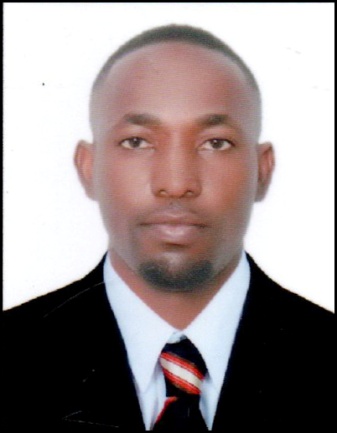 Name		: Daniel Marital status 	: MarriedNationality	: UgandanLanguages	: Fluent in EnglishVisa                 : EmploymentEmail		: Daniel.381170@2freemail.com JOB DESCRIPTION; SECURITY GUARDOBJECTIVE:An individual how can thrive in a fast paced environment, energetic, a good team player possessing the ability and confidence to contribute to the smooth running of the company.Am looking for a suitable position that offers lots of opportunities for career development and better prospectsQUALIFICATIONS:2008 – 2010 Diploma in microfinance from Kyambogo University (Certified)2007 Department of Protective Systems (DPS) 2016   British Institute of Science and Cleaning (BISC)KEYS AND COMPETENCES:Presentable with good communication skillsHigh level of accuracy and attention to detailA team leader who easily adopt to the changing environmentEnergetic and good team playerAble to work in fist paced environmentWORK EXPERIENCE AND RESPONSIBILITIES:ADVANCE UGANDA MICRO FINANCE LTD.From 2013 - 2015				Position: Credit Officer 	Responsibility held:Clients screening and analyzing the purpose of the loan and willingness to pay back.Preparation of appraisal forms for the clients ready for loan disbursement.Collection of clients’ securities for the loan and ensuring proper safety.Disbursing loans to the approved clients and monitoring the loan repayment.Making report to the manager about the repayment performance.Organizing outreach programs in search for new clients to increase on the clientele base of the company.ADVANCE UGANDA MICRO FINANCE LTD.From 2011 - 2012				Position: Customer ServiceResponsibility held:Account opening for the new clients in the bank.Communicating the working system of the institution to the new clients.Helping clients with problems related the services provided in the institution.Providing detailed explanation on the new products developed for the clients by the institution.Receiving calls from customers for inquiry about their account information and related detailsFrom 2016 to currently working with Farnek total facility management company (Dubai)FARNEK SERVICES LLCPosition:  Office boy / Receptionist (McCormick Kutas JFZA)Responsibility held:Stock and supply designated facility areas Answering calls for inquiries and orders regarding the visitations to the company.Providing customer care at the reception and other related duties.Prepare the meeting room for the scheduled meetings, official files, materials to be used and beverages.Maintaining all issues related to cleaningAREAS OF EXPERTISE:Basic Microsoft excelMicrosoft wordMicrosoft outlookHOBBIES:Leaning new economic ideasPlaying volleyball Watching foot ball